City of Rutland, VermontAPPLICATION FOR EMPLOYMENTAN EQUAL OPPORTUNITY EMPLOYER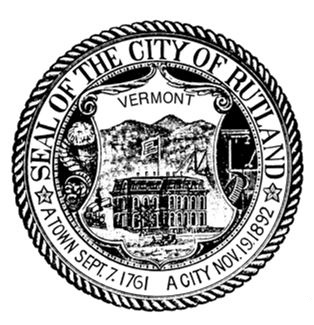 Name:      Department:      Date: The City of Rutland, Vermont requests that all applicants voluntarily provide the following information. This information will be available only to authorized personnel for research and evaluation purposes. The information needed to document the hiring practices of the City ofRutland, Vermont and (except for the last section) to access the effectiveness of its equal opportunity commitment. Your cooperation is essential and appreciated. This section will be removed from your application prior to review and destroyed after data compilation.A. What is your sex? - Female	MaleB. Date of Birth:   /  /     C. How do you describe yourself? BLACK: (not of Hispanic origin): Persons having origins in any of the Black racial groups of Africa. HISPANIC: Persons of Mexican, Puerto Rican, Cuban, Central or South American or any other Spanish culture or origin, regardless of race. WHITE: (not of Hispanic origin): Persons having origins in any of the original peoples of Europe, North Africa, or the Middle East. AMERICAN INDIAN OR ALASKAN NATIVE: Persons having origins in any of the original people of North America, and who maintain cultural identification through tribal affiliation or community recognition. ASIAN OR PACIFIC ISLANDER: Persons having origins in any of the original peoples of the Far East, Southeast Asia, the Indian subcontinent, or the Pacific Islands. This area includes, for example, China, Japan, Korea, the Philippine Islands and Samoa.D. Do you have a disability? - Yes NoA disabled individual is any person who (1) has a disability which substantially limits one or more major life activities, (2) have a record of such impairment, or (3) is regarded as having such impairment.E. How did you learn about this employment opportunity? Vermont Job Service 			 A City Employee Other City Office 				 School Placement Office Newspaper Ad 				 Job Fair Professional Magazine/Journal 		 Other (specify)       A Friend or RelativeHave you ever been convicted of any crime?   Yes  No	(If answer is yes, please explain on separate sheet)If you are applying for a job that may involve driving a municipal vehicle please answer the following:Do you possess a valid VT Driver’s License?   Yes  No   License Number:      Please check license type:	 Operators					 CDLExpiration Date:   /  /    					Signature of Applicant If you wish to give additional information, use space below:DO NOT WRITE IN THIS SPACEFOR INTERVIEWER’S USE*See page 6Updated 3/15PERSONALPOSITION APPLIED FOR:      POSITION APPLIED FOR:      POSITION APPLIED FOR:      POSITION APPLIED FOR:      POSITION APPLIED FOR:      POSITION APPLIED FOR:      POSITION APPLIED FOR:      PERSONALNAMELast:      Last:      Last:      First:      First:      Initial:     PERSONALADDRESSADDRESSStreet:      Street:      Street:      Street:      Street:      PERSONALADDRESSADDRESSCity:      City:      State:   Zip:      Zip:      PERSONALSOCIAL SECURITY NO.:    -  -    SOCIAL SECURITY NO.:    -  -    SOCIAL SECURITY NO.:    -  -    SOCIAL SECURITY NO.:    -  -    SOCIAL SECURITY NO.:    -  -    SOCIAL SECURITY NO.:    -  -    SOCIAL SECURITY NO.:    -  -    PERSONALTELEPHONE NO.: (   )   -    TELEPHONE NO.: (   )   -    TELEPHONE NO.: (   )   -    TELEPHONE NO.: (   )   -    TELEPHONE NO.: (   )   -    TELEPHONE NO.: (   )   -    TELEPHONE NO.: (   )   -    PERSONALEMAIL ADDRESS:      EMAIL ADDRESS:      EMAIL ADDRESS:      EMAIL ADDRESS:      EMAIL ADDRESS:      EMAIL ADDRESS:      EMAIL ADDRESS:      PERSONALIN CASE OF EMERGENCY, NOTIFYIN CASE OF EMERGENCY, NOTIFYIN CASE OF EMERGENCY, NOTIFYName:       Name:       Name:       Name:       PERSONALIN CASE OF EMERGENCY, NOTIFYIN CASE OF EMERGENCY, NOTIFYIN CASE OF EMERGENCY, NOTIFYAddress:      Address:      Address:      Address:      PERSONALIN CASE OF EMERGENCY, NOTIFYIN CASE OF EMERGENCY, NOTIFYIN CASE OF EMERGENCY, NOTIFYPhone: (   )   -    Phone: (   )   -    Phone: (   )   -    Phone: (   )   -    SCHOOLSNAME OF SCHOOLNAME OF SCHOOLDATE ATTENDEDMonth/YearDATE ATTENDEDMonth/YearGRADE COMPLETEDCOURSE OR MAJOR SUBJECTSCHOOLSNAME OF SCHOOLNAME OF SCHOOLFromToGRADE COMPLETEDCOURSE OR MAJOR SUBJECTSCHOOLSGrade School:   /      /    SCHOOLSHigh School:   /      /    SCHOOLSBusiness or Trade School:   /      /    SCHOOLSCollege or University:   /      /    MISCELLANEOUS TRAININGOFFICE MACHINES OPERATED(Fill out if applying for office work)OTHER MACHINES OR EQUIPMENT OPERATEDMISCELLANEOUS TRAININGMISCELLANEOUS TRAININGMISCELLANEOUS TRAININGSHORTHAND SPEED     WPMTYPING SPEED     WPMMISCELLANEOUS TRAININGMISCELLANEOUS TRAININGDESCRIBE ANY OTHER SPECIAL SKILLS WHICE ARE IN ANY WAY RELATED TO THE KIND OF WORK YOU WANT TO DO:DESCRIBE ANY OTHER SPECIAL SKILLS WHICE ARE IN ANY WAY RELATED TO THE KIND OF WORK YOU WANT TO DO:DESCRIBE ANY OTHER SPECIAL SKILLS WHICE ARE IN ANY WAY RELATED TO THE KIND OF WORK YOU WANT TO DO:MISCELLANEOUS TRAININGMISCELLANEOUS TRAININGMISCELLANEOUS TRAININGMISCELLANEOUS TRAININGMISCELLANEOUS TRAINING1.Name of PRESENT or LAST employer:      Name of PRESENT or LAST employer:      Name of PRESENT or LAST employer:      Name of PRESENT or LAST employer:      Name of PRESENT or LAST employer:      Name of PRESENT or LAST employer:      1.Business:      Business:      Business:      Business:      Job Title:      Job Title:      1.Address:Street:      Street:      Street:      Street:      Street:      1.Address:City:      City:      State:   State:   Zip:      1.Starting Date (Month/Year):   /    Starting Date (Month/Year):   /    WagesReason for leavingReason for leavingMay we contact?1.Leaving Date (Month/Year):   /    Leaving Date (Month/Year):   /    WagesReason for leavingReason for leavingMay we contact?1.Name of Supervisor:      Name of Supervisor:      Name of Supervisor:      Supervisor’s Job Title:      Supervisor’s Job Title:      Supervisor’s Job Title:      1.Description of Work and Responsibilities:      Description of Work and Responsibilities:      Description of Work and Responsibilities:      Description of Work and Responsibilities:      Description of Work and Responsibilities:      Description of Work and Responsibilities:      2.Name of PRESENT or LAST employer:      Name of PRESENT or LAST employer:      Name of PRESENT or LAST employer:      Name of PRESENT or LAST employer:      Name of PRESENT or LAST employer:      Name of PRESENT or LAST employer:      2.Business:      Business:      Business:      Business:      Job Title:      Job Title:      2.Address:Street:      Street:      Street:      Street:      Street:      2.Address:City:      City:      State:   State:   Zip:      2.Starting Date (Month/Year):   /    Starting Date (Month/Year):   /    WagesReason for leavingReason for leavingMay we contact?2.Leaving Date (Month/Year):   /    Leaving Date (Month/Year):   /    WagesReason for leavingReason for leavingMay we contact?2.Name of Supervisor:      Name of Supervisor:      Name of Supervisor:      Supervisor’s Job Title:      Supervisor’s Job Title:      Supervisor’s Job Title:      2.Description of Work and Responsibilities:      Description of Work and Responsibilities:      Description of Work and Responsibilities:      Description of Work and Responsibilities:      Description of Work and Responsibilities:      Description of Work and Responsibilities:      3.Name of PRESENT or LAST employer:      Name of PRESENT or LAST employer:      Name of PRESENT or LAST employer:      Name of PRESENT or LAST employer:      Name of PRESENT or LAST employer:      Name of PRESENT or LAST employer:      3.Business:      Business:      Business:      Business:      Job Title:      Job Title:      3.Address:Street:      Street:      Street:      Street:      Street:      3.Address:City:      City:      State:   State:   Zip:      3.Starting Date (Month/Year):   /    Starting Date (Month/Year):   /    WagesReason for leavingReason for leavingMay we contact?3.Leaving Date (Month/Year):   /    Leaving Date (Month/Year):   /    WagesReason for leavingReason for leavingMay we contact?3.Name of Supervisor:      Name of Supervisor:      Name of Supervisor:      Supervisor’s Job Title:      Supervisor’s Job Title:      Supervisor’s Job Title:      3.Description of Work and Responsibilities:      Description of Work and Responsibilities:      Description of Work and Responsibilities:      Description of Work and Responsibilities:      Description of Work and Responsibilities:      Description of Work and Responsibilities:      MILITARYBranch of Service:      Branch of Service:      From:      To:      MILITARYType of Discharge:      Major Duties:      Major Duties:      Major Duties:      MILITARYMILITARYMILITARYService Schools Attended:      Service Schools Attended:      Service Schools Attended:      Service Schools Attended:      MILITARYPresent Military Obligations (Reserves):      Present Military Obligations (Reserves):      Present Military Obligations (Reserves):      Present Military Obligations (Reserves):      REFERENCESPersonal References (Not former Employers or Relatives)Personal References (Not former Employers or Relatives)Personal References (Not former Employers or Relatives)REFERENCESName and OccupationAddressPhoneREFERENCES1.      (   )-   -    REFERENCES2.      (   )-   -    REFERENCES3.      (   )-   -    REFERENCES4.      (   )-   -    INTERVIEWERDATECOMMENTS  /  /      /  /      /  /      /  /    TESTS ADMINISTEREDDATERAW SCORERATINGCOMMENTS AND INTERPRETATIONS  /  /      /  /      /  /      /  /    *POSITION NUMBERRESULTES OF REFERENCE CHECK1234